EASTERN CANADIANPONY BREEDERS SHOWFriday, July 26 to Sunday, July 28, 2013Iron Horse Equestrian Complex, Burlington ON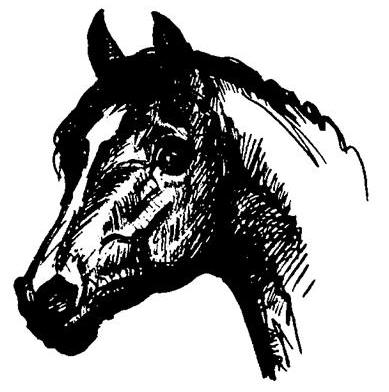 Pre-Entry Deadline: Friday, July 12, 2013***ALL DRESSAGE (RIDDEN AND DRIVEN) MUST BE PRE-ENTEREDEntries accepted day of the show will not be listed in the show catalogue.A portion of the proceeds of the show in support of:CanTRA (Canadian Therapeutic Riding AssociationOFFICIALSChair: Diana Macdonald94B Waterloo Ave, Guelph ON N1H 3H8ponybreedershow@hotmail.comwww.easterncanadianponybreedersshow.weebly.comHonorary Chair: Mrs. Joan Clark – President of the 25th Anniversary Canadian Pony Breeders Show, 1991JUDGES:Ridden Dressage – Elaine Ward, St George ONDriven Dressage & Cones – Helene Benoit, Ormstown PQSport Pony & Welsh – Ilona Pykalainen, Orivesi, FinlandMountain & Moorland – Jane Holbrook, Penetanguishine ONNewfoundland – Jane Holbrook, Penetanguishine, ONHaflinger, Norwegian Fjord, Gypsy Vanner – Hackney, Shetland, Fine Harness – Futurity – Hunter Pony Breeding & Hack – Prue Richardson, Flesherton ONWorking Hunter – Jane Casselman, Campbellville ONJumper – juryWestern - GENERAL INFORMATIONThis is a point show for the following:Note: Regular regulations, breed organization regulations govern all divisions. Open classes please refer to Pony Breeders of Ontario (www.ponybreedersofontario.weebly.com/shows.html) website for class specifications and rulesALL ponies without official measurement documents (passports, USEF measurement cards, etc) with the exception of foals MUST be measured at least 45 minutes prior to their first open class (sport pony, hunter pony, etc). Those ponies unmeasured may be stripped of all placings and awards and will receive no prize money and will not be eligible for refund on any entry associated feesA pony SHALL NOT exceed 14.2 hands, if shod this height includes shoesWhere there are no specific rules (breed organization) relating to the rider, the judge can take into account the suitability of the rider for the size of the ponyThe Show reserves the right to combine, cancel or divide a classUnless otherwise stated stallions are NOT eligible in classes restricted to Junior ExhibitorsStallions may be shown by Junior Exhibitors in Open or Breed classes provided the Junior has reached their 14th birthday by January 1st of the current yearAny pony deemed unsafe or unruly may be excused from a class at any time by show officials and will not be eligible for entry refund for the class they are excused fromAPPROVED SAFETY HELMETS WITH PROPERLY AFFIXED HARNESSES ARE REQURED AT AL TIMES WHILE MOUNTED REGARDLESS OF DISCIPLINE BEING SHOWN. Helmets are advised for those in carriages – exception Junior Exhibitors MUST wear helmets while in carriages.Schooling over hunter course may be permitted during designated timesDogs MUST be kept on a short leash at ALL times and attached to a human or solid objectIn case of rain, the show will go on. Delays will be announced during lightening stormsStickers for exhibitor numbers advertising ponies for sale or lease will be available at the secretary’s officeFood and beverage service will be available.No parking between shedrows except for loading/unloadingNo vehicles on bike lanesEastern Canadian Pony Breeders Show, Pony Breeders of Canada, Pony Breeders of Ontario, Iron Horse Equestrian Centre personnel will not be held responsible for any loss, damage or injury occurring to any person or property on these grounds during the show. All persons entering upon these grounds must assume all risk of accident or injury from accident from any cause whatsoever.ENTRIESPRE-ENTRY DEADLINE: Friday, July 12, 2013DRESSAGE – RIDDEN AND DRIVEN MUST BE PRE-ENTEREDSEND TO: Pony Breeders of Canada, c/o D. Macdonald, 94B Waterloo Ave, Guelph ON N1H 3H8Email: ponybreedersofcanada@hotmail.comCHEQUES: Payable to: Pony Breeders of CanadaFEES: Must accompany entry form to be considered pre-enteredDRESSAGE (ridden and driven): $25/class – no post entriesWORKING HUNTER: $40/division (2 over fences and 1 hack)ENTRY FEE: $15/classPOST ENTRY FEE: $20/classOFFICE FEE: $20/owner – includes emergency personnel feeSTALL FEE: 	Day - $60/stall	Weekend (Two nights, 3 days) – $100	$20/stall refundable fee to be given provided the stall has been cleaned and approved by 	designated ECPBS personnel prior to the departure from show ground.	Some stabling is available prior to the show and after the close of Sunday afternoon classes – 	please contact ECPBS for pricing.SHAVINGS: $7/bag – must be pre-orderedCAMPER HOOKUP FEE: $125/day SATURDAY NIGHT BBQ:  $20/person – limited tickets available at BBQNOTE:Classes in which 2 ponies are considered 1 entry (get of sire, progeny of dam, tandem, pair, etc) require a single entry feePony/rider combinations may not enter the ring more than once in any one class for which they are eligiblePost entries will ONLY be accepted 5 classes prior to the one being post entered intoENTRIES: Must bear the appropriate signatures. Legible, complete and accurate registration and breeding information is required for all breeding and breed entries. Entries will only be accepted on the official forms supplied.STABLING: Limited stabling on the grounds is available. Stalls will be assigned on a first come, first serve basis with priority given to those coming the furthest distance. Stall reservations must be made at the time of entry. Day stalls may be available. Any exhibitor found using a stall not reserved or paid for will be asked to immediately remove the pony and may be subject to fine and/or loss of prize standings.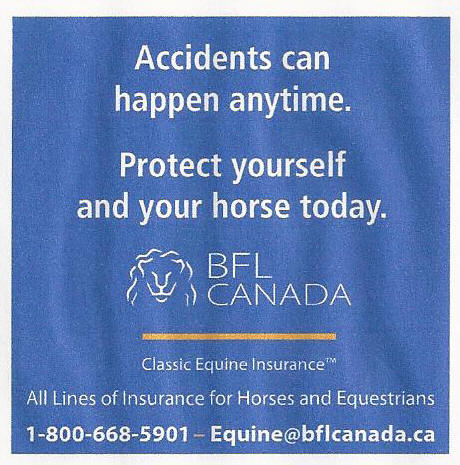 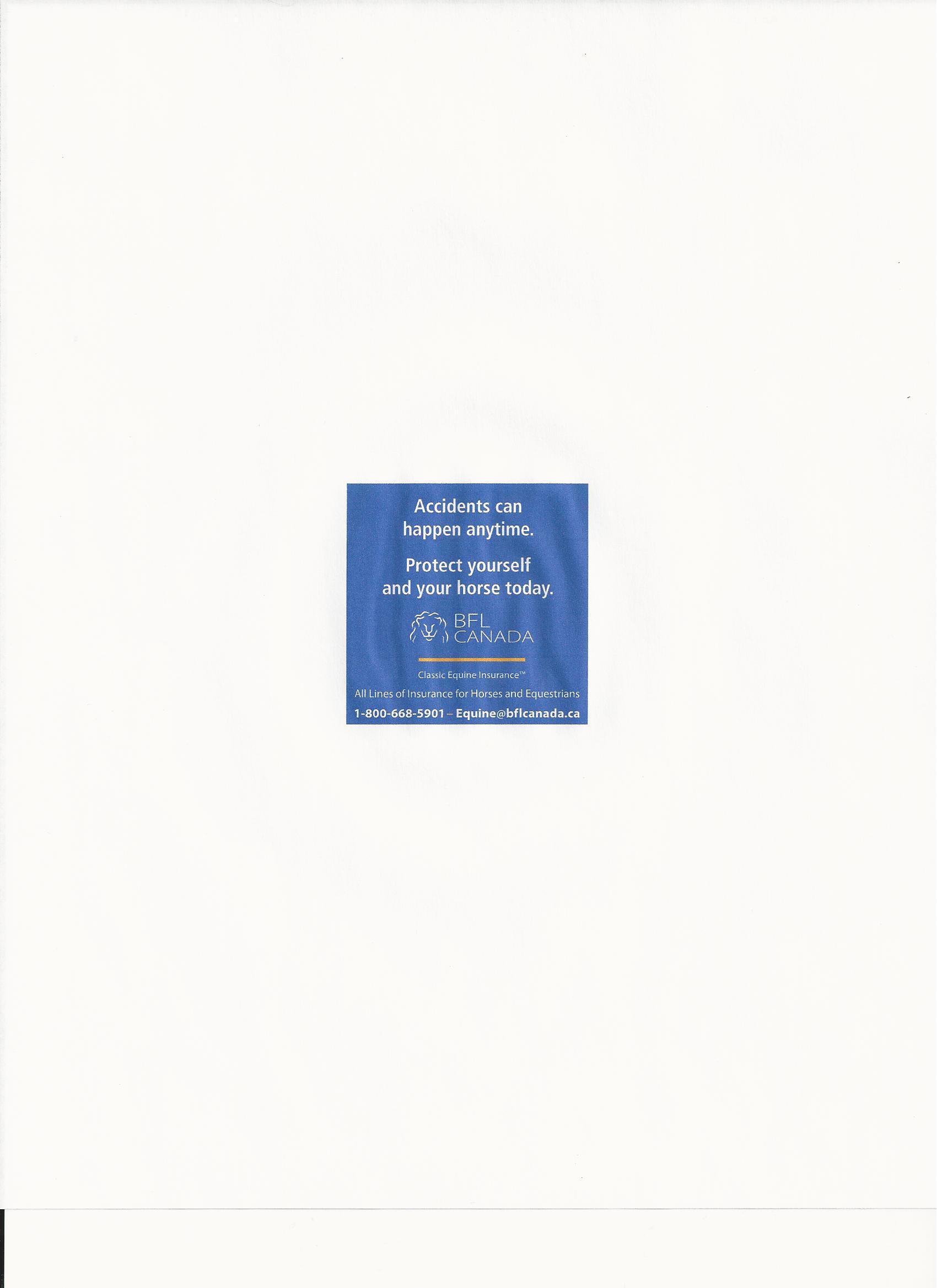 SCHEDULE (tentative)Friday, July 26, 2013Saturday, July 27, 2013Sunday, July 28, 2013DRESSAGE						Friday, July 26, 2013JUDGE: ELAINE WARD, ST GEORGE ONPonies may not compete in more than 2 consecutive levels and no more than 3 tests including Freestyle.*Intermediate I, Intermediate II and Grand Prix will be offered provided than 2 or more exhibitors contact the Chair and confirm entries with payment by the Pre-Entry Close Date.Ride times will be posted on the ECPBS website (www.easterncanadianponybreedersshow.weebly.com) Every effort will be made to notify exhibitors in the Dressage division of their ride times via email, provided an email address has been submitted on the entry form.MUST PRE-ENTER BY FRIDAY, JULY 12, 2013Walk/Trot – CADORA Test CTraining – CADORA Test B First Level – CADORA Test BSecond Level – CADORA Test BThird Level – CADORA Test BFourth Level – CADORA Test BPrix St George – upon requestFreestyleFreestyle Competitors must provide their own music on CD of a qualify compatible for use on a CD player. Please provide 2 clean CD copies to avoid sound failures. Please label CDs with competitor’s name and horse’s name and include any special instructions. Sound checks are available before the start of the show and during lunch break in the Main Arena only. CDs must be in the hands of the show secretary at least 2 hours before the start of the class.DRIVING DRESSAGE & CONES				Friday, July 26, 2013JUDGE: HELENE BENOIT, ORMSTOWN PQ15. Training – single pony – ADS Training Test 216. Preliminary – single pony – ADS Preliminary Test 217. Training – pair pony -– ADS Training Test 218. Preliminary – pair pony – ADS Preliminary Test 219. Training/Preliminary – 4-in-hand – ADS – ADS Training or Preliminary Test 220. Pick Your Own Route Cones – single pony21. Pick Your Own Route Cones – pairs and 4-in-handsSPORT PONY 							Friday, July 26, 2013JUDGE: ILONA PYKALAINEN, ORIVESI, FINLANDThe Judge has been generously sponsored by The Estate of VR BillingsOpen to all ponies. PONIES MUST BE MEASURED IF THEY DO NOT POSSESS A PERMANENT MEASUREMENT DOCUMENT.An elegant, big-framed pony with harmonical appearance; more like a riding pony type than other pony breeds, with a small, well-defined and noble head, with large keen eyes, well-sized ears, big nostrils, a well-proportioned neck, well muscled, correct and lean limbs, with pony-typical marks.To be shown on the line and moved at the walk and trot. Yearlings and older to be bitted. Braiding is recommended but not essential. Tails should be left unbraided. Ponies are to be judged, using  the PBO score sheet, on conformation, quality, substance, soundness and suitability.Ponies in the Get of Sire and Produce of Dam classes must have been entered, shown and judged in their respective age classes within this division. Combined ownership is permissible,25. Broodmare – foaling in current year26. Weanling/Yearling – any sex27. 2 Year Old JUNIOR CHAMPION28. 3 & Over Mares 29. 3 & Over Geldings30. 3 & Over GeldingsSENIOR CHAMPIONGRAND CHAMPION31. Get of Sire – 2 ponies by the same sire32. Produce of Dam – 2 ponies out of the same dam½ hr break33. Hunter Suitability (ponies aged 3-6 years)34. Hunter Under Saddle 35. Dressage/Jumper Suitability (ponies ages 3-6 years)36. Dressage/Jumper Under Saddle 37. Driving Suitability (ponies aged 3-6 years)38. Driving – Working PonyWELSH							Sat, July 27, 2013JUDGE: ILONA PYKALAINEN, ORIVESI, FINLAND The Judge has been generously sponsored by The Estate of VR BillingsJunior – a junior is an individual who has not reached their 18th birthday by January 1st of the current year.Stallions not permitted in the Junior DivisionLeaders for leading rein classes must be 14 years or over and suitably attired. Rides unable to control their ponies will be asked to leave the ring for their own safety and the safety of others in the class.Note – the riders in the Leading Rein, Leadline and Walk/Trot classes are not eligible for any other riding classDrivers 14 years of age or under MUST be accompanied by an adult. Ponies to be shown to a suitable 2 or 4 wheeled vehicle (no viceroys or jog carts). Type of harness is optional, but must be appropriate to the vehicle used. Adult or Junior drivers permitted except where otherwise specified. Drivers must carry a whip. Welsh Section A (Not to exceed 12.2 hands)40. 2 & Under, Colt or Filly41. 3 & Over Mares42. Gelding – Any Age43. 3 & Over StallionsCHAMPION WELSH SECTION AWelsh Section B (Not to exceed 14.0 hands)44. 2 & Under, Colt or Filly45. 3 & Over Mares46. Gelding – Any Age47. 3 & Over StallionsCHAMPION WELSH SECTION BWelsh Ponies of Cob Type Section C (Not to exceed 13.2 hands)48. 2 & Under Colt or Filly	49. 3 & Over Mares50. Gelding Any Age51. 3 & Over StallionsCHAMPION WELSH SECTION C Welsh Cobs Section D (Over 13.2 with no upper limit)52. 2 & Under Colt or Filly53. 3 & Over Mares54. Gelding Any Age55. 3 & Over StallionsCHAMPION WELSH SECTION D56. Best Canadian Bred Youngstock (Open to ALL SECTIONS of Purebred Welsh – Foals, Yearlings and 2 Year Olds. Entry must be BRED by a Canadian breeders and eligible for registration with the Welsh Pony & Cob Society of Canada. Both sire and dam must be registered with Welsh Pony & Cob Society of Canada57. Grand Champion Youngstock – Open to ALL SECTIONS of Purebred Welsh – Foals, Yearlings and 2 Year Olds. Foals must be eligible for registration, both sire and dam must be registered with either WPCSC or WPCSA. Yearlings & 2 Year Olds MUST be registered with either WPCSC or WPCSA.58. Supreme Champion Gelding – Eligible are 1st & 2nd Place Geldings from classes 41, 46, 40, 5459. Best of Breed – Eligible are Champion Section A, Champion Section B, Champion Section C and Champion Section D Generously sponsored by Daina StricklandHalf-Welsh (One parent must be registered in either Section A, B, C or D or Half-Welsh of the Welsh Stud Book – WPCSC or WPCSA) The animal shown must be registered in a Half-Welsh registry of the Welsh Pony & Cob Societies, or if a foal, be eligible for registration.To be judged on Conformation and Way of Going.60. Foal/Yearling61. 2 Year Old62. 3 & Over Mares63. 3 & Over Geldings64. 3 & Over MaresCHAMPION HALF-WELSHPerformance65. Senior Showmanship Handler to be judged on presentation of Welsh pony, Cob or Half-Welsh66. Junior Showmanship – 10 years & Under – Handler to be judged on presentation of Welsh Pony, Cob or Half-Welsh67. Intermediate Showmanship – 11-18 years. Handler to be judged on presentation of Welsh Pony, Cob or Half-Welsh68.Leading Rein – Equitation – Rider 4- 8 years. TO WALK ONLY, open to Sections A, B, C, D and & Half-Welsh mares and geldings 12.2 hh and under. Leading rein to be attached to cavesson, leaving the control of the pony to the rider. No chains allowed.69.Leadline – Equitation – Rider 10 Years & Under. To Walk & Trot, open to Sections A, B, C, D & Half-Welsh70. Walk-Trot Pony – Equitation – Rider 12 Years & Under, Open to Sections A, B, C, D & Half-Welsh71. Pleasure Pony to Drive – Section A Mare72. Half-Welsh Pleasure Driving Pony73. Welsh Pleasure Pony – Section B Stallion or Gelding74. Welsh Pleasure Pony Section B Mare75. Welsh Pleasure Pony/Cob – Section C or D76. Welsh Pleasure Pony – Section A, B, C or D. Driven by a junior77. Welsh Pleasure Pony to Drive – Section A Stallion or Gelding78. Welsh Pleasure Pony/Cob Stake Section A, B, C or D To be eligible Pony or Cob must have been entered, show and judged in classes 71-7779. Junior Equitation Under Saddle – W/T/C – Mare or Gelding – Section A, B, C, D or Half-Welsh80. Adult Equitation Under Saddle – W/T/C – any sex – Section A, B, C, D or Half-Welsh81. Junior Rider Welsh Pleasure Pony Under Saddle – Section A & B – Mare or Gelding82. Adult Rider Welsh Pleasure Pony Under Saddle – Section A & B – any sex83. Junior Rider Welsh Pleasure Pony or Cob Under Saddle – Section C & D – mare or gelding84. Adult Rider Welsh Pleasure Pony/Cob Under Saddle – Section C/D – any sex85. Junior Rider Half-Welsh Pleasure Pony Under Saddle – mare or gelding86. Adult Rider Half-Welsh Pleasure Pony Under Saddle – any sexMOUNTAIN & MOORLAND					Saturday, July 27, 2013JUDGE: JANE HOLBROOK, PENETANGUISHINE ONOpen to ponies New Forest, Fell, Dale, Exmoor, Dartmoor, Connemara, Highland and classic Shetlands who are registered with their respective breed associations. **Note: if there are more than 5 ponies of Fell, Dale, Dartmoor, Highland and classic Shetlands entered by Pre-Entry Closing Date, the show may elect to divide a breed out for their own classes.The show may also reserve the right to combine classes with less than 3 entries.Registered Half-bred Mountain & Moorland ponies are eligible to compete in the performance classes.Classes are to alternate with Newfoundland Ponies – a schedule will be posted following Pre-Entry Closing Date on the website (www.easterncanadianponybreedersshow.weebly.com)90. New Forest Pony – 2 & Under91. Exmoor Pony – 2 & Under92. Connemara Pony – 2 & Under93. Any other Mountain & Moorland Pony - 2 & Under94. Registered Half-bred M & M – 2 & Under95. New Forest Pony – 3 & Over Mares96. Exmoor Pony – 3 & Over Mares97. Connemara Pony – 3 & Over Mares98. Any other Mountain & Moorland Pony - 3 & Over Mares99 Registered Half-bred M & M – 3 & Over Mares & Geldings100. New Forest Pony – 3 & Over Geldings101. Exmoor Pony – 3 & Over Geldings102 Connemara Pony – 3 & Over Geldings103. Any other Mountain & Moorland Pony – 3 & Over Geldings104. New Forest Pony – 3 & Over Stallions105. Exmoor Pony – 3 & Over Stallions106. Connemara Pony – 3 & Over Stallions107. Any other Mountain & Moorland Pony – 3 & Over StallionsCHAMPION NEW FOREST PONYCHAMPION EXMOOR PONYCHAMPION CONNEMARA PONYCHAMPION ANY OTHER MOUNTAIN & MOORLAND PONYPerformance:108. M & M Hunter Pleasure – Adult to Ride109. M & M Hunter Pleasure – Junior to Ride110. M & M Western Pleasure111. M & M Pleasure Driving – Adult112. M & M Pleasure Driving - JuniorNEWFOUNDLAND PONY					Saturday, July 27, 2013This show has been made possibly by the generous support and sponsorship of Highland Creek Farm, John & Jan Scanlan, Belleville ON – owners and breeders of the Newfoundland PonyJUDGE: JANE HOLBROOK, PENETANGUISHINE ONNewfoundland ponies are to be registered with their breed association and must show under their registered names for this division. Pending registrations are permitted for the Newfoundland Pony. Proof of pending status may be asked for by show management.*Half-bred Newfoundland Ponies are eligible to compete in the performance classes.Classes are to be interspersed with the Mountain & Moorland division.115. Newfoundland Pony 2 & Under – any sex116. Newfound Pony – 3 & Over Mares117. Newfoundland Pony – 3 & Over Geldings118. Newfoundland Pony – 3 & Over StallionsCHAMPION NEWFOUNDLAND PONY119. Half-bred Newfoundland Pony – 2 & Under – any sex120. Half-bred Newfoundland Pony – 3 & Over – any sex121. *Newfoundland Pony – English Under Saddle122. *Newfoundland Pony – Western Under Saddle123. *Newfound Pony – Pleasure DrivingOPEN LEADLINE/WALK-TROT					Saturday, July 27, 2013									Sunday, July 28, 2013This division is open to all ponies.Competitors in this division are restricted to Leadline or Walk/Trot classes only for the entire show.Exhibitors may wear English or Western attire. Handlers are to be suitably attired. Headers are allow to stand before but not hold ponies during the line up in the Walk/Trot classes.Please specify which day or both when making entries.125. Open Leadline – WALK Only – 10 years & under126. Open Leadline – Walk/Trot – 10 years & under127. Open Walk/Trot – 12 Years & Under128. Open Walk/Trot – 13-18 years129. Open Walk/Trot – Adult to RideHACKNEY PONY/SHETLAND/CANADIAN HARNESS OR SHOW PONY										Saturday, July 27, 2013Open to ponies registered Hackney Ponies, Shetland Ponies and Show or Harness Ponies. The Shetland Pony in this division is not eligible to compete in the Mountain & Moorland division.Note: the performance division will be interspersed with the Haflinger/Norwegian Fjord and Gypsy Vanner classes to accommodate any tack holds.130. Hackney Pony – 2 & Under – any sex131. Shetland Pony – 2 & Under – any sex132. Show/Harness Pony – 2 & Under – any sex133. Hackney Pony – 3 & Over – any sex134. Shetland Pony – 3 & Over – any sex135. Show/Harness Pony – 3 & Over – any sexPerformance136. Hackney Pony – Amateur to Drive137. Shetland Pony – Amateur to Drive138. Show/Harness Pony – Amateur to Drive139. Hackney Pony – Open140. Shetland Pony – Open141. Show/Harness Pony – Open142. Hackney Pony – Stake143. Shetland Pony – Stake144. Show/Harness Pony – Stake145. Hackney/Shetland/Show/Harness Pony RoadsterHAFLINGER/NORWEGIAN FJORD AND GYPSY VANNER							Saturday, July 27, 2013Equines entered in this division must be registered with their respective breed registries. The performance division is interspersed with the Hackney Pony/Shetland Pony and Show/Harness Pony division to accommodate tack holds.150. Haflinger – 2 & Under – any sex151. Norwegian Fjord – 2 & Under – any sex152. Gypsy Vanner – 2 & Under – any sex153. Haflinger – 3 & Over Mares154. Norwegian Fjord – 3 & Over Mares155. Gypsy Vanner – 3 & Over Mares156. Haflinger – 3 & Over Geldings157. Norwegian Fjord – 3 & Over Geldings158. Gypsy Vanner – 3 & Over Geldings159. Haflinger – 3 & Over Stallions160. Norwegian Fjord – 3 & Over Stallions161. Gypsy Vanner – 3 & Over StallionsCHAMPION HAFLINGERCHAMPION NORWEGIAN FJORDCHAMPION GYPSY VANNERPerformance162. Haflinger - Walk/Jog – may show English or Western163. Norwegian Fjord – English Pleasure164. Gypsy Vanner – English Pleasure165. Haflinger - Single in Draft Harness (carts and wagons allowed) any sex166. Norwegian Fjord – Western Pleasure167. Gypsy Vanner – Western Pleasure168. Haflinger - Single in Light Harness (carts and wagons allowed, any sex169. Norwegian Fjord – Pleasure Driving – single170. Gypsy Vanner – Pleasure Driving – single171. Haflinger - Team in harness – may be shown in draft or light harness172. Norwegian Fjord – team in harness173. Gypsy Vanner – team in harness174. Haflinger/Norwegian Fjord/Gypsy Vanner - Unicorn hitch175. Haflinger/Norwegian Fjord/Gypsy Vanner – Four-in-hand Hitch ClassPBO FUTURITY						Saturday, July 27, 2013Ponies in the PBO Futurity must be nominated by May 31 of the current year. Nomination fees must be paid yearly as intent to show fee.Foals resulting from stallion services purchased through the PBO Online Stallion Service Auction may be nominated at ½ the nomination fee. Owners of stallions whose services sold through the PBO Online Stallion Service Auction may nominate any foal born in the year their stallion service sold for ½ the nomination fee.All other ponies must be nominated for the entire nomination fee.Payback (85% of the nomination pool for that year. Remaining other 15% to pay for judge and awards): !st – 40%, 2nd – 20%, 3rd – 10%, 4th – 5%, 5th – 5%, 6th – 5%180. PBO Futurity Foal of 2013181. PBO Futurity Yearling (foal of 2012)182. PBO Futurity Two Year Old (foal of 2011)HUNTER PONY BREEDING					Sunday, July 28, 2013JUDGE: PRUE RICHARDSON, FLESHERTON ONOpen to all ponies. To be shown on the line and moved at the walk and trot. Ponies are to be judged for conformation before being walked and trotted. Yearlings and older to be bitted. Hunter braiding is recommended but not mandatory. Ponies are to be judged on conformation, way of moving, quality, substance, soundness and suitability to become a hunter or in the case of sires and dams apparent ability to produce or beget hunters. Possible inheritable conformation defects are only to be considered in the cause of sires and dams or prospective sires and dams. Ponies that are not sound are ineligible for an award.Ponies in the Get of Sire and Produce of Dam classes must have been entered, shown and judged in their respective age classes within this division. Combined ownership is permissible.185. Broodmare – foaling in current year186. Weanling/Yearling – any sex187. Two Year Olds – any sexJUNIOR CHAMPION188. 3 & Over Mares187. 3 & Over Geldings188. 3 & Over StallionsSENIOR CHAMPIONGRAND CHAMPION189. Get of Sire – any 2 ponies by same sire190 Produce of Dam – any 2 ponies out of same damWORKING HUNTER						Sunday, July 28, 2013JUDGE: JANE CASSELMAN, CAMPBELLVILLE ONFences will be set at 12’ stride. Fences will not be adjusted for pony size or stride. Exhibitor may be of any age.It is recommended that ponies not be entered in more than 2 height sections.Schooling over the course may be permitted at a designated time.200. Hunter Over Xs201. Hunter Over 2’3 – trip A202. Hunter Over 2’3” – trip B203. Hunter Over 2’3” – under saddleCHAMPION HUNTER OVER 2’3”204. Hunter Over 2’6” – trip A205. Hunter Over 2’6” – trip B206. Hunter Over 2’6” – under saddleCHAMPION HUNTER OVER 2’3”207. Hunter Over 2’9” – trip A208. Hunter Over 2’9” – trip B209. Hunter Over 2’9” – under saddleCHAMPION HUNTER OVER 2’9”210. Hunter Over 3’ – trip A211. Hunter Over 3’ – trip B212. Hunter Over 3’ – under saddleCHAMPION HUNTER OVER 3’PONY JUMPER						Sunday, July 28, 2013JUDGE: JUMPER JURYOpen to ponies of any size. Classes will be ridden as Optimal Time or Clear Round events. In Optimal Time events, for all riders without jumping or time faults,  the second trip (shortened or raised course) will be the timed round to determine the placings.Oxers to be be no more than 6” (15cm) wider than height. Triple bar can be no more than 1’ (30cm) wider than height.215. Clear Round Jumper 2’6” – ribbons to all clear rounds216. Clear Round Jumper 2’9” – ribbons to all clear rounds217. Pony Jumper 3’1” (0.95m)218. Pony Jumper 3’3” (1.0m)219. Pony Jumper Stake 3’5” (1.05m) with jump off course shortened and raised to 3’7” (1.1m)OPEN HACK							Sunday, July 28, 2013JUDGE: PRUE RICHARDSON, FLESHERTON ONOpen to all ponies. Exhibitors in the Walk/Trot classes may not cross enter into any other ridden performance class requiring them to canter.220. Hunter Pleasure – Adult221. Hunter Pleasure – Junior222. Equitation on the Flat – Adult223. Equitation on the Flat - Junior224. Road Hack225. Show Hack226. Walk/Trot – Adult Rider227. Walk/Trot – PonyHACK DIVISION CHAMPION TROPHY SPONSORED BY BEAVERWOOD FARM, HILLSBURGH ONOPEN WESTERN							Sunday, July 28, 2013JUDGE: Open to all ponies. Safety helmets must be worn in this division.Bosal, hackamore and/or snaffle may be used for ponies 5 years and under. Ponies over 5 years of age, must show in a western curb bit with chin strap and be ridden one handed – either split reins with one finger between reins or romal reins with no fingers between reins are acceptable. Horsemanship requires ponies to be ridden in a western curb bit with chin strap to show rein-ability.Horsemanship and Reining Patterns will be posted on the website (www.easterncanadianponybreedersshow.weebly,com) prior to the show.230. Reining Suitability – ponies 3-6 years of age231. Western Pleasure – Adult232. Western Pleasure – Junior233. Western Pleasure – Stake Generously sponsored by Reidell Farm, Ashburn ON234. Western Horsemanship – Adult235. Western Horsemanship – Junior236. Green As Grass Reining237. Open Reining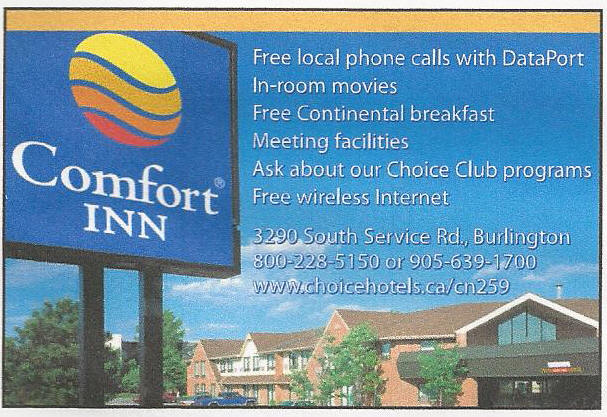 TimeEventRing9:00 AM Dressage (ridden)Lower Jumper Annex9:00 AMDressage (driven)Upper South East1:00 PMConesUpper South West5:00 PMSport Pony BreedingUpper North West½ hr following Sport Pony BreedingSport Pony Suitability/Under SaddleUpper North WestTimeEvent RingAll dayTri County Carriage Association 30th Anniversary ShowUpper South East8:00 AMWelsh BreedingUpper North West8:00 AMMountain & Moorland Breeding + Newfoundland Pony BreedingUpper North East10:00 AMHackney, Shetland & Show Pony BreedingUpper South West8:00 AMHaflinger Breeding + Norwegian Fjord Breeding + Gypsy Vanner BreedingUpper South WestFollowing breeding classesWelsh PerformanceUpper North WestFollowing breeding classesMountain & Moorland + Newfoundland PerformanceUpper North EastFollowing M & M + NFLD performance classesOpen Leadline + Walk-TrotUpper North EastInterspersed with Haflinger, Norwegian Fjord + Gypsy Vanner performance classes Hackney, Shetland & Show Pony PerformanceUpper South WestFollowing interspersed with Hackney, Shetland & Show Pony performance classesHaflinger + Norwegian Fjord + Gypsy Vanner PerformanceUpper South West6:00 PMBBQTented area7:00 PMSpecial Presentations + Stallion Avenue +  ECPBS Champion of ChampionsUpper North West8:00 PMPony Breeders of Ontario FuturityUpper North WestTimeEvent Ring8:00 AMHunter Pony BreedingUpper North West10:00 AMWorking Hunter PonyUpper South East1:00 PMPony JumperUpper North EastFollowing Hunter Pony BreedingLeadline + Walk/TrotUpper North WestFollowing Leadline + Walk/Trot DivisionHack DivisionUpper North WestFollowing Hack DivisionWestern DivisionUpper North West